Publications continuedJuan Carlos T. Gonzalez, Cynthia Adeline A. Layusa, Leticia E. Afuang, Mariano Roy M. Duya, Lawrence R. Heaney, Danilo S. Balete, Don Geoff E. Tabaranza, Carmela P. Espanola, Willem A.C. van de Ven, Arvin C. Diesmos, Rubie M. Causaren, Mae Lowe L. Diesmos, Ronaldo T. Lagat, Nikki Dyanne C. Realubit, Emerson Y. Sy, Ireneo L. Lit, Jr., Jeremy C.B. Naredo, Emilia A. Lastica-Ternura, Simplicia A. Pasicolan, Anson M. Tagtag, Josefina L. De Leon, Theresa Mundita S. Lim & Perry S. Ong (2018): Review and update of the 2004 National List of Threatened Terrestrial Fauna of the Philippines. Sylvatrop 28 (1): 73-144   Willem van de Ven, Sammy Telan, Edmund Jose, Frederike Lindeyer, Nicholas Tubbs, Jan de Jonge, Dominic Rodriguez, Marites Balbas, Jessie Guerrero, Merlijn van Weerd, Jan van der Ploeg, and Hans de Iongh (2017): Movement and home ranges of Philippine crocodiles in San Mariano, Isabela. Philippine Journal of Natural History 2 (1). National Museum of the Philippines.Willem van de Ven (2016): The Batanes Pit Viper. The Ivatan. PENRO BatanesGroffen, J., Parmentier, H.K., van de Ven, W.A.C. & van Weerd, M. (2013): Effects of different rearing strategies and ages on levels of natural antibodies in saliva of the Philippine Crocodile. Asian Herpetological Resarch 4 (1): 22-27Jan van der Ploeg, Femke Koopmans, Myrna CauilanCureg, Dominic Rodriguez, Willem van de Ven, Marites Balbas, Robert Araño and Merlijn van Weerd (2012): Philippine Crocodile attacks on humans in the Northern Sierra Madre. Crocodile Specialist Group Newsletter 31-2Koopmans, F., van Weerd, M., Rodriguez, D., Heitkönig, I., van de Ven, W., Gatan Balbas, M., Macadangdang, A. and van der Ploeg, J. (2012): Philippine Crocodile attacks on livestock: implications for conservation. Pp 221-227 in Crocodiles. Proceedings of the 21st Working Meeting of the IUCN-SSC Crocodile Specialist Group. IUCN: Gland, SwitzerlandRodriguez, D., Van Weerd, M., Van der Ploeg, J., Van de Ven, W., Telan, S., Balbas, M. and Guerrero, J. (2012): People’s attitudes towards the reintroduction of the Philippine Crocodile in Dicatian Lake. Pp 105-110 in Crocodiles. Proceedings of the 21st Working Meeting of the IUCN-SSC Crocodile Specialist Group. IUCN: Gland, SwitzerlandVan Weerd, M., Guerrero, J., Balbas, M., Telan, S., van de Ven, W., Rodriguez, D., Masipiquena, A. & van der Ploeg, J. (2010): Reintroduction of captive-bred Philippine Crocodiles. Oryx 44(1) - 13Willem van de Ven, Marites Balbas, Dominic Rodriguez, Sammy Telan, Jessie Guerrero and Merlijn van Weerd (2012): Head-starting as a tool for crocodile conservation. Oral presentation at the 21st Working meeting of the Crocodile Specialist Group. Manila, Philippines, 22-25 May 2012Van de Ven, W.A.C., Guerrero, J.P., Rodriguez, D.G., Telan, S.P., Balbas, M.G., Tarun, B.A., van Weerd, M., van der Ploeg, J., Wijtten, Z., Lindeyer, F.E. & de Iongh, H.H. (2009): Effectiveness of head-starting to bolster Philippine Crocodile Crocodylus mindorensis populations in San Mariano, Philippines. Conservation Evidence 6, 111-116Willem van de Ven, Samuel P. Telan, Marites G. Balbas, Jessie P. Guerrero, Bernard A. Tarun, Dominic G. Rodriguez, Merlijn van Weerd, Andres B. Masipiquena, Jan van der Ploeg & Hans de Iongh (2009): Effectiveness of head-starting Philippine crocodiles.Oral presentation at the 6th International conference on environment and development. Changing landscapes. CVPED 2009Conferences, workshops and other activities2020	13th Philippine Bird-tual Festival. August 15 (co-organizer)	1st BCSP Digital Forum: Biodiversity Online. August 22-23 (co-organizer)	BCSP Webinar series: science communication and video editing. July 27–31 (co-organizer)2019	Green and Wild Expo. November 20-21 SMX convention center, SM Aura, Taguig, Manila (presenter)	First Korean Bird Fair, Namhae Korea. November 1-4 (participant)	10th Asian Bird Fair, Kuching, Malaysia. September 27 – october 2 (participant)	28th Philippine Biodiversity Symposium. Conservation Beyond Borders. August 13-16. Visayas State University, Visca, Baybay City, Leyte (co-organizer) 	2nd CROC Forum; Strengthening Partnerships in Conservation Research and Sustainable Management of Crocodiles. SEARCA, University of the Philippines – Los Banos. March 6-8 (volunteer)Sulu Hornbill Conservation Action Planning Workshop. March 4-5, Southeast Asian Regional Center for Graduate Study and Research in Agriculture (SEARCA), Los Baños, Laguna, Philippines (participant)2018	27th Philippine Biodiversity Symposium. Mainstreaming biodiversity conservation: local, national and international perspectives. 16-20 October 2018, Pampanga State Agricultural University, Pampanga. (co-organizer)12th Philippine Bird Festival. Caring for birds, celebrating our blessings (Pispis amiglan naton kay ini bugay sa aton). 11-12 May 2018, Tacurong City, SOCCSKSARGEN, Philippines (co-organizer)2017	26th Philippine Biodiversity Symposium: New and emerging trends in Biodiversity research and conservation. 18-22 July 2017, Ateneo de Manila University, Quezon City. (co-organizer)	11th Katala Festival. June 2017, Narra Palawan (volunteer)2016	25th Philippine Biodiversity Symposium. 25 years of collaborative biodiversity conservation in the Philippines: Global relevance, local realities. 5-9 April 2016, Filipiniana Hotel, Calapan City, Oriental Mindoro. (co-organizer)11th Philippine Bird Festival. Our common challenge, protect our wildlife (Panghangkat sa aton tanan, kabuhing ilahas aton amiglan). 25-26 November 2016, Provincial Capitol grounds, Bacolod City, Negros Occidental, Philippines. (co-organizer)10th Katala Festival. June 2016, Narra, Palawan. (volunteer)2015	24th Philippine Biodiversity Symposium. Island biodiversity conservation; Successes, challenges and future direction. 14-17 April 2015, University of Eastern Philippines, Catarman, Northern Samar (participant)10th Philippine Bird Festival. Birds and Nature, our nation’s treasure (ibon at kalikasan, kayamanan ng bayan). 10-11 December 2015, Bataan Provincial Capitol grounds, Bataan, Philippines (volunteer)9th Katala Festival. 30 June 2017, Narra, Palawan (volunteer)2014	9th Philippine Bird Festival. Birds: Fly without fear, without worry (Pajaros: Bula sin miedo, sin lingasa). 27 feb – 1 Mar 2014, Paseo Del Mar, Zamboanga City. (volunteer)2013	22nd Philippine Biodiversity Symposium. Cultural and biodiversity values of conservation areas. 16-19 April 2013, Central Mindanao University, Musuan, Bukidnon. (participant)	6th Internation Hornbill Conference. Hornbills and Caring Communities; helping forests to thrive. 24-27 April 2013, Manila, Philippines. (volunteer)	The Asian birds of prey; a symposium on the migratory raptors of Asia. College of Science Library and Administration Building, University of the Philippines - Diliman. 17 August 2013. (participant)2012	21st Philippine Biodiversity Symposium. Forests sustaining life. 17-20 April 2012, De La Salle University – Dasmarinas and he National Museum of the Philippines co-hosted by Fauna & Flora International. (participant)	21st Working meeting of the Crocodile Specialist Group. Manila, Philippines, 22-25 May 2012. (participant)2011	20th Philippine Biodiversity Symposium. Twenty years in biodiversity conservation, preparing for future challenges. 11-14 April 2011, Siliman University, Dumaguete City. (participant)2010	19th Philippine Biodiversity Symposium. Conserving biodiversity in a changing world; Changing Philippines. 13-15 April 2010, Bicol University, Legaspi City, Albay (presenter)CLP Telemetry Course. 18-28 April 2010, Cabagan & Divilacan, Isabela province, Philippines (co-organizer)2009	6th International conference on environment and development. Changing landscapes. CVPED 2009 (presenter)2008	17th Philippine Biodiversity Symposium. April 2008, Baybay, Leyte (participant)2006	Xplore Philippines cultural and biological biodiversity. A course on cultural and biological diversity: Concepts, approaches and field practices. 24 july - 28 august 2006, Leiden university / isabela state university, Northern Sierra Madre Mountain Region, the Philippines (participant)Wilhelmus ‘Willem’ van de venConservation biologist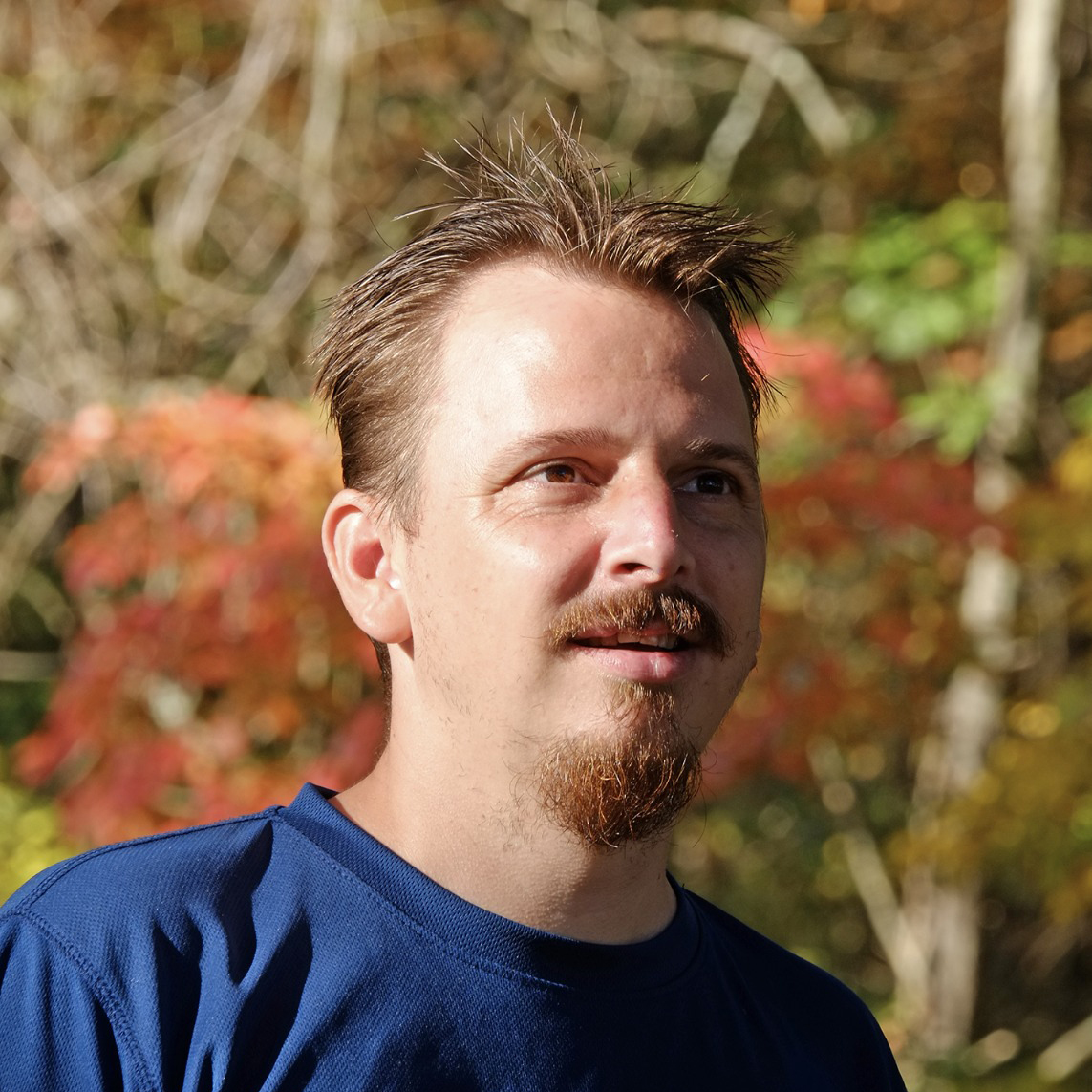 Hard worker that can be put in any position and willing to work his way up. Jack-of-all-trades who is at home behind a computer as well as in the field.INFOvan de Ven, Wilhelmus Antonius Carolus. Born 27 February 1980 - Someren, Netherlands. Married to Nikki Dyanne C. RealubitSkillsManagement, communication, training, research and project development, fundsourcing, technical writing and editing, copyediting, layout, graphic design, photography. IT: General computer maintenance and skills (Windows, MsOffice, other standard applications), GIS (Arc and Quantum), Graphical software (Acrobat, Lightroom, Photoshop), website maintenance, Search Engine Optimization. (+63) 926 742 0869 buhay-ilang.com wacvandeven@gmail.comBirding any place with treesHiking non-mountainous areasReading fantasy novels2009 Leiden University, Netherlands MSc Biology; Sustainability and Biodiversity. 2006 Van Hall Institute, Leeuwarden, Netherlands BSc Animal Management, major in Wildlife Management2020 – now    Layout artist & administration (Wild Bird Club of the Philippines). Creation and layout of a coffee table book. Includes administration, fund sourcing, and staff management.2019 – now    Text writer (De Telemarketeers)Online work, writing texts for newsletters, SEO blogs and LinkedIn messages2019 – now   President (Buhay-ilang Research, Education and Conservation). President and administrator of local NGO on biodiversity research, education and conservation.2018 - 2020   Layout artist (Philippine Red List Committee)Collection of materials and layout of a field guide2014 - 2020   IT helpdesk technician (Stefanini Philippines)Dutch language helpdesk agent assisting people with general computer problems and company accesses via phone, mail and chat. 2016 – 2017  Vice-chair (DENR Ad Hoc committee on birding guidelines). National board for creating guidelines on birding and bird photography.2013 – 2014  Project coordinator (Philippine Biodiversity Conservation Foundation, Inc.). Coordinator for the project on reintroducing captive-bred critically endangered species. 2009 – 2012  Research Manager (Mabuwaya Foundation, Inc.) In charge of all research activities, supervisor of community members, (inter)national students and colleagues in research projects. Several articles (co)authored in peer-reviewed magazines. Besides research, education projects, conservation actions, office and website maintenance, reporting and fundraising, and many more daily tasks were performed.PublicationsWilhelmus A.C. van de Ven, Richard C. Muallil & Nikki Dyanne C. Realubit (2019) Living on the edge: current status of rare Sulu endemic avifauna. Journal of Environmental Science and Management 1:1-7continued on next page